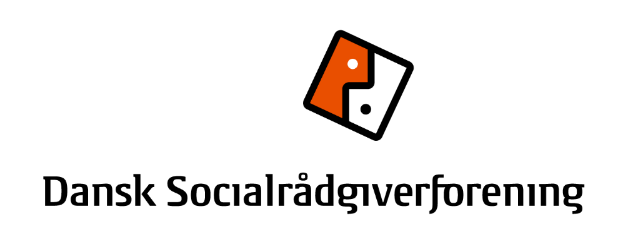 TR-mødernes ”Hvem-Hvad-Hvor” – Region SydHvem tager af sted til de almindelige TR-møder? Som udgangspunkt er det TR der er med til møderne - Kan TR ikke selv deltage, aktiverer man sin suppleant.Som nyvalgt suppleant, må man deltage i ét møde efter ens valg, sammen med TR.KalenderinvitationI får kalenderinvitationer fra jeres konsulenter.
En accept af kalenderinvitationen er IKKE lig med en tilmelding til mødet - Det skal gøres via hjemmesiden.
TilmeldingDu tilmelder dig via hjemmesiden - Enten ved de direkte links i vedhæftede overblik, eller ved at gå ind på ovenstående link.
Din tilmelding er først modtaget, når du har fået en bekræftelse.Til online-møder, er linket til mødet i din bekræftelse.Frikøb  Du får en frikøbsseddel ved din arbejdsplads' HR-kontor, hvor du forklare hvad du har været afsted til og udfylder med de timer, som arbejdsgiver er gået glip af din arbejdskraft.
Efterfølgende sender de en faktura til os, på de timer de har måtte undvære dig.BefordringBefordringsskema findes på vores hjemmeside, under "Blanketter". 
Brug den her: Blanket B19 - Formular til Afregning af transport - Der bliver lagt en ny ind senere, med 2023-takster.
Husk registrerings-nr., konto-nr. og ikke mindst underskrift.